Support in Reading with Isaac Wells—The Core CollaborativeWorking on Guided Reading will build a strong vertical connection K-5 and the work with Comprehension and Collaboration will do the same for Secondary Teachers.The connection K-12 is the focus on increasing students’ independence and ensuring that readers can answer the three feedback questions:  Where am I?  Where am I going?  How am I getting there?Zoom Kick-Off:  4pm to 5pm Grades K-5 and 5pm to 6pm SecondaryMonday October 22nd:  Kick off to set the purpose of the Zoom meetings, share the plan, and introduce the resources  Resource for Grades K-5			    Resource for Secondary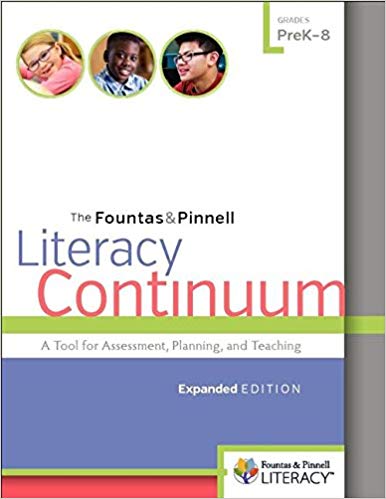 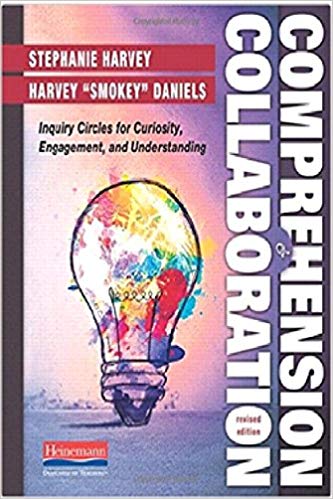 All other sessions 8am to 10am—Secondary, 10am to Noon—Grades 3-5, 1pm to 3pm—Grades K-2 November 13th:  Navigating the resources and providing the understanding and practical examples necessary for teachers to try out strategies before our next sessionJanuary 15th:  Using our resources and making connections to celebrations and questions from participant evaluations to support all participants in implementation—describe what success looks like for students and teachersFebruary 25th:  Using our resources and making connections to celebrations and questions from participant evaluations to support all participants in implementation—describe what success looks like for students and teachersApril 24th:  Deeper implementation and looking ahead to next year—using participant responses to clearly describe the conditions for successful implementation in 2019-20Please register at www.ecboces.org and be sure to register for YOUR SESSION:8am to 10am		Secondary Session:  Collaboration and Comprehension10am to Noon		Grades 3-5:  Literacy Continuum—Guided Reading1pm to 3pm		Grades K-2:  Literacy Continuum—Guided ReadingECBOCES Zoom:  Click the Link below to join from PC, Mac, iOS or Android: https://ecboces.zoom.us/j/7197752342.  If you are joining from a Zoom Presence Room, please click on Join on the iPad controller and enter 7197752342 and then click on Join on the keypad. 